Reptiles        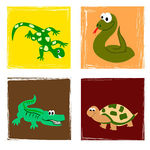 Reptiles are vertebrate animals.Reptiles have scales   and some reptiles have a shell.    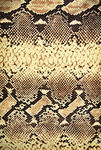 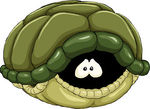 Reptiles lay eggs. 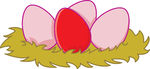 Reptiles breathe with their lungs. 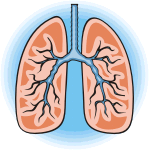 Some reptiles have no legs and some have four legs. 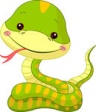 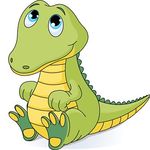 Reptiles are cold-blooded. 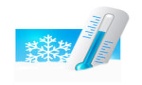 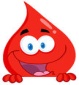 Write the names of these reptiles.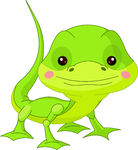 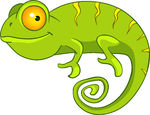 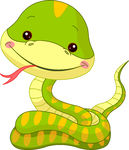 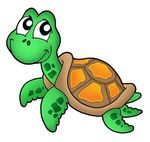 ........................      ……………………….        ………………         ……………….       …………………..Complete.Reptiles are ……………………….. animals.They have ……………………..    and some have a ……………….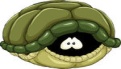 Reptiles lay ……………………They breathe with their …………………..Reptiles are ………………………………   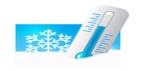 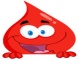 AmphibiansAmphibians live in water and on land.      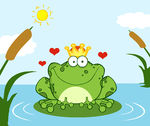 They lay eggs         in the water.     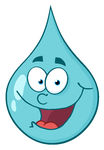 Amphibians are vertebrates.    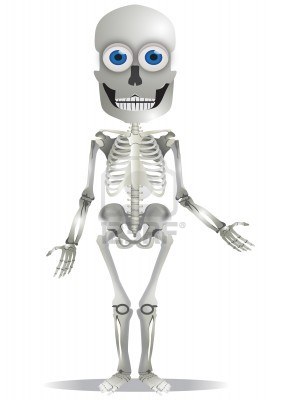 Frogs, salamanders and toads are amphibians.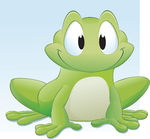 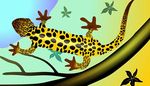 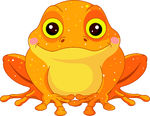 CompleteAmphibians live in ……………………………and on………………… 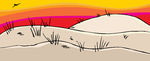 They lay…………………  in the ………………….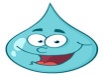 Amphibians are …………………………………Draw the life cycle of a frog.